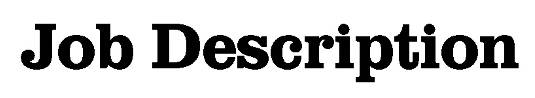 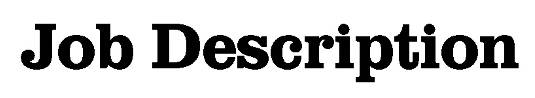 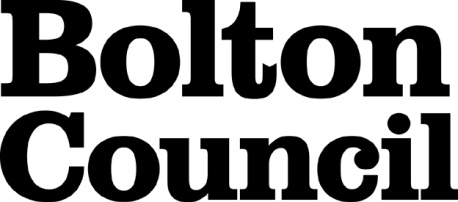 Main Duties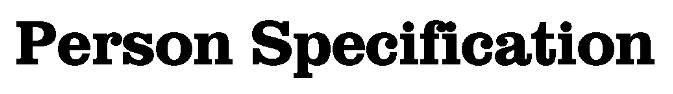 These core competencies are considered essential for all roles within Bolton Council. Please be prepared to be assessed on any of these during the interview process and, for the successful applicant, throughout the probationary period.Developing Self & OthersPromote a learning environment to embed a learning culture.  Support others to develop their skills and knowledge to fulfil their potential. Actively pursue your own development. Support and promote the principles of Investors in People. Civil ContingenciesBolton Council has a statutory duty under the Civil Contingencies Act to respond in the event of an emergency. If Bolton Council’s Emergency Management Plan is activated, you may be required to assist in maintaining key Council services and supporting the community.  This could require working outside of routine working hours and working from places other than your normal place of work.Equality & DiversityUphold the principles of fairness and the Equality Act in all undertakings as a Bolton Council employee, including providing a fair, accessible service irrespective of customer’s race, religion, gender, sexuality, disability or age.Customer CareThe ability to fully understand, assess and resolve the needs of all customers including those who present with complex situations, in a manner that respects dignity and expresses a caring & professional image.Health & SafetyTake responsibility for the health and safety of yourself and others who may be affected by your acts or omissions, and comply with all health and safety legislation, policy and safe working practice, including participating in training activities necessary to your post.Data Protection and ConfidentialityEnsure that any personal data or confidential data you hold is kept securely and is not disclosed, whether electronically, verbally or in writing, to any unauthorised third party. Follow Council policies and procedures on dealing with personal information and information assets, including The Code of Conduct, Data Protection, Acceptable Use and Information Security policies. Personal or confidential data should only be accessed or used for council purposes.Fluency DutyShould you be required, as a regular and intrinsic part of your role, to speak to members of the public in English, you must be able to converse at ease with customers and provide advice in accurate spoken English, as required by The Immigration Act 2016.Working HoursThe nature and demands of the role are not always predictable and there will be an expectation that work will be required outside of normal hours from time to time.SafeguardingThis Council is committed to safeguarding and promoting the welfare of children, young people and vulnerable adults and expects all staff and volunteers to share this commitment.  Should the role involve working with the above groups, you will be subject to an Enhanced Disclosure and Barred List check by the Disclosure & Barring Service.The values of an organisation are those key principles by which people are expected to work to day to day. They are our culture and help define what is expected of each and every one of us.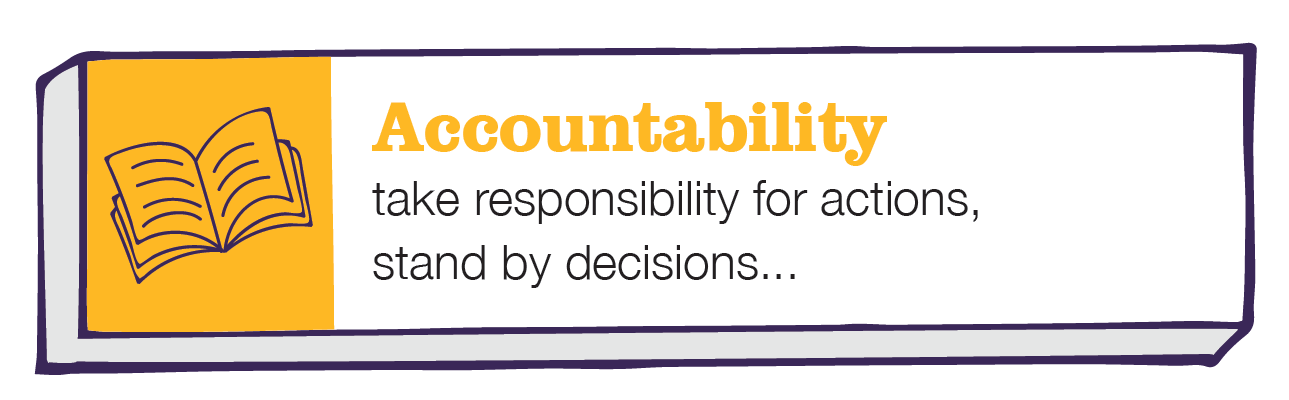 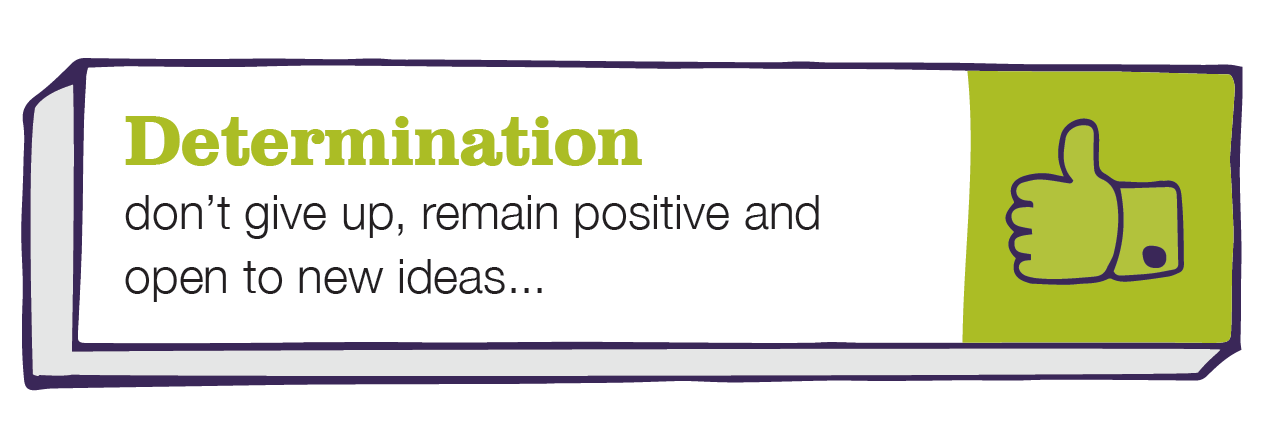 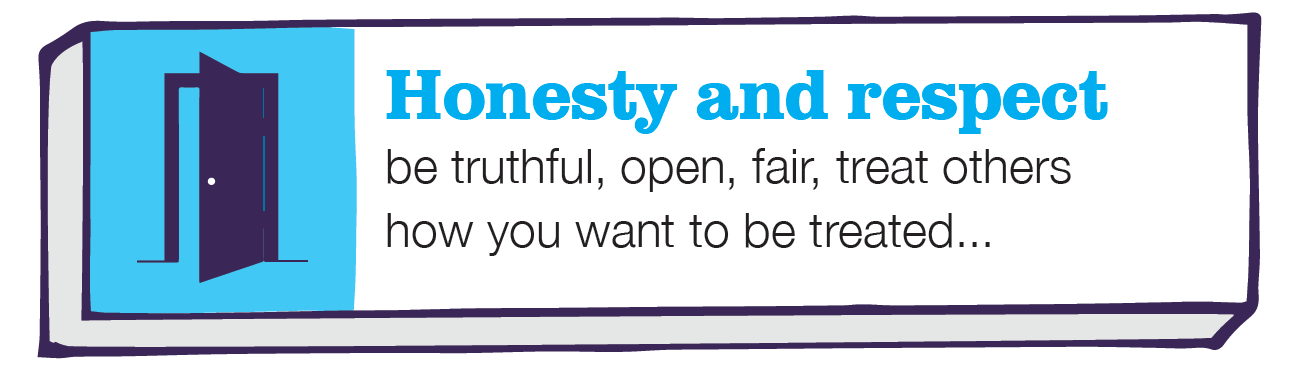 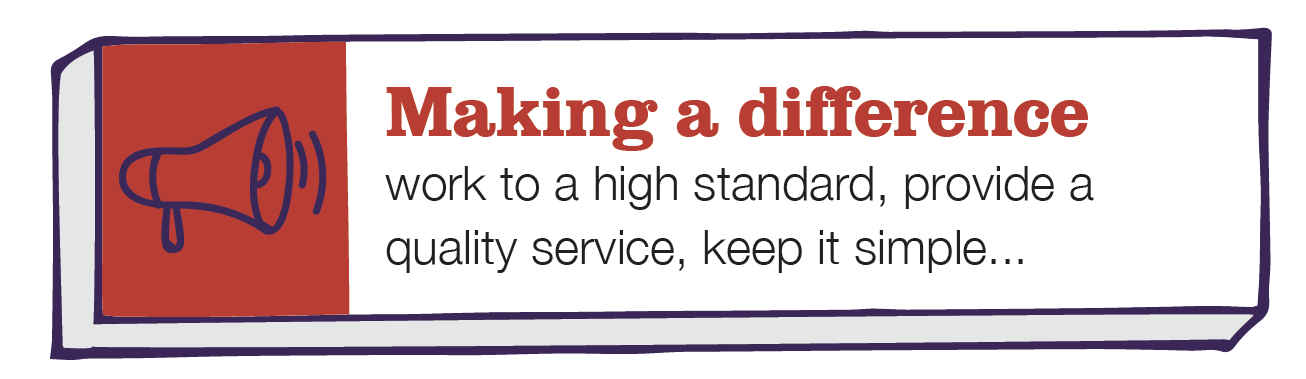 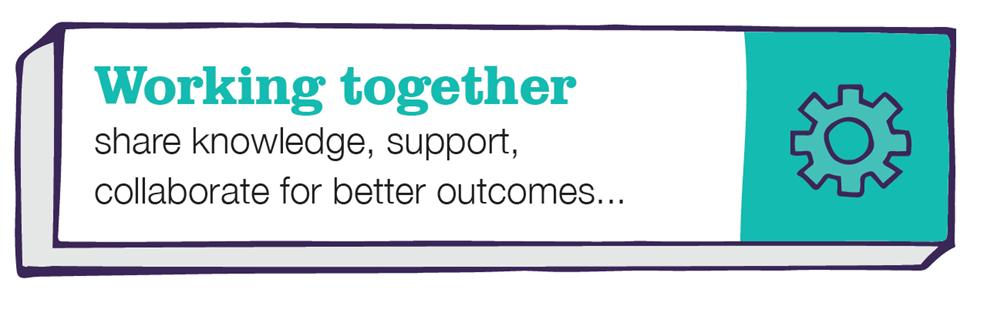 DepartmentCHILDREN’S SERVICESJob TitleBRIDGES family support assistantGradeGRADE DPrimary Purpose of JobTo support disabled children and their families through the provision of personal and practical support and care both in the child’s own home and in the community.Reporting ToManager – Bridges Family Support Team (Disabled Children)Direct Staffing Reports1To provide practical and personal support to families of disabled children as directed.To provide practical and personal support to families of disabled children as directed.2To assist in planned activities designed to meet the developmental or therapeutic needs of disabled children.To assist in planned activities designed to meet the developmental or therapeutic needs of disabled children.3To monitor and record contact with the service users.To monitor and record contact with the service users.4To take part in meetings and reviews as necessary and to provide the appropriate information.To take part in meetings and reviews as necessary and to provide the appropriate information.5To work as part of a team to assist in the continued development of family support services for disabled children.To work as part of a team to assist in the continued development of family support services for disabled children.6To contribute to the identification of risk to individuals and others.To contribute to the identification of risk to individuals and others.7To assist in the meeting the practical needs of families which may include shopping, food preparation and general domestic support where appropriate.To assist in the meeting the practical needs of families which may include shopping, food preparation and general domestic support where appropriate.8To attend to the physical needs of children including washing, dressing, and helping a child take food and drink.To attend to the physical needs of children including washing, dressing, and helping a child take food and drink.9To support young people with additional health care needs as appropriate and in accordance with written health care plans and guidance, when judged competent to do so.To support young people with additional health care needs as appropriate and in accordance with written health care plans and guidance, when judged competent to do so.10To assist parents, meet the social and emotional needs of their children by supporting play and recreational activity.To assist parents, meet the social and emotional needs of their children by supporting play and recreational activity.11To work outside the home with a child to support specific developmental programmes.To work outside the home with a child to support specific developmental programmes.12To support children’s attendance at appointments, school and recreational facilities by accompanying / escorting if required.To support children’s attendance at appointments, school and recreational facilities by accompanying / escorting if required.13To spend short periods at home having total supervision of the child should this be required to enable a parent to shop, attend non-child related appointments etc.To spend short periods at home having total supervision of the child should this be required to enable a parent to shop, attend non-child related appointments etc.14To maintain appropriate records of services provided to the family.To maintain appropriate records of services provided to the family.Date Job Description prepared/updated: April 2013Date Job Description prepared/updated: April 2013Job Description prepared by: Updated Sally HindeJob Description prepared by: Updated Sally HindeDepartmentDepartmentCHILDREN’S SERVICESCHILDREN’S SERVICESJob TitleJob TitleBRIDGES FAMILY SUPPORT ASSISTANT (DISABLED CHILDREN)BRIDGES FAMILY SUPPORT ASSISTANT (DISABLED CHILDREN)Stage OneStage OneDisabled candidates are guaranteed an interview if they meet the essential criteriaDisabled candidates are guaranteed an interview if they meet the essential criteriaThe Minimum Essential Requirements for the above Post are as Follows:The Minimum Essential Requirements for the above Post are as Follows:The Minimum Essential Requirements for the above Post are as Follows:Method of Assessment1.Skills and KnowledgeSkills and KnowledgeSkills and Knowledge1.Knowledge and understanding of the difficulties facing families parenting disabled children.Knowledge and understanding of the difficulties facing families parenting disabled children.Application Form / Interview2.Ability to assist parents in meeting the care needs of their children.Ability to assist parents in meeting the care needs of their children.Interview3.Ability to communicate effectively with a range of people and produce basic reports.Ability to communicate effectively with a range of people and produce basic reports.Application Form / Interview4.Ability to work with others to ensure that the needs of the children are met.Ability to work with others to ensure that the needs of the children are met.Application Form / Interview5.Willingness to offer a flexible response to meet the diverse demands of the role.Willingness to offer a flexible response to meet the diverse demands of the role.Application Form6.Willingness to undertake training to meet the specific demands of the post.Willingness to undertake training to meet the specific demands of the post.Application Form7.Ability to cope with the physical demands of the role as young people may need support in moving and handling/positioning.Ability to cope with the physical demands of the role as young people may need support in moving and handling/positioning.Application Form / Interview8.Promoting equality and diversity – Understand how knowledge of our diverse communities can help us to deliver effective services and reduce disadvantage in the borough. Listen to contributions made to service development without prejudice. Challenge behaviours and processes which do not support the council’s work to eliminate discrimination; advance equality of opportunity; and foster good relations, while being prepared to accept feedback about own behaviour.Promoting equality and diversity – Understand how knowledge of our diverse communities can help us to deliver effective services and reduce disadvantage in the borough. Listen to contributions made to service development without prejudice. Challenge behaviours and processes which do not support the council’s work to eliminate discrimination; advance equality of opportunity; and foster good relations, while being prepared to accept feedback about own behaviour.Application Form / Interview11..Competencies – Please note the council’s corporate competencies, which are essential for all roles, are in the attached CORE COMPETENCIES document.Competencies – Please note the council’s corporate competencies, which are essential for all roles, are in the attached CORE COMPETENCIES document.Interview2.	Experience/Qualifications/Training etc2.	Experience/Qualifications/Training etc2.	Experience/Qualifications/Training etc1.Personal or work experience of offering support to children and their carers.Application Form3.	Work Related Circumstances3.	Work Related Circumstances3.	Work Related Circumstances1.Bolton Council is a Smoke-free EmployerInterview2.Ability to be flexible about working times within an agreed shift pattern.Interview3.Casual car user allowance is payable.Interview5.This post is subject to an enhanced disclosure from the Disclosure & Barring ServiceInterviewSTAGE TWOSTAGE TWOWill only be used in the event of a large number of applicants meeting the minimum essential requirementsWill only be used in the event of a large number of applicants meeting the minimum essential requirementsAdditional RequirementsAdditional RequirementsAdditional RequirementsMethod of Assessment1.	Skills and Knowledge1.	Skills and Knowledge1.	Skills and Knowledge1.	Skills and Knowledge1.Experience of responding to emergency situationsExperience of responding to emergency situationsInterview2.	Experience/Qualifications/Training etc2.	Experience/Qualifications/Training etc2.	Experience/Qualifications/Training etc2.	Experience/Qualifications/Training etc1.Two years’ experience in supporting disabled children in domestic, social care or school setting.Two years’ experience in supporting disabled children in domestic, social care or school setting.Application Form2.QCF/NVQ 2 in care.QCF/NVQ 2 in care.Application FormDate Person Specification prepared/updated April 2013.Person Specification prepared by Updated Sally Hinde.